　　　　　　　　　　　　　　　　　　　　　　　　　　　　　　　　　　　　　　　　　　　　　　　平成２７年　　　月　　　　日平成２７年度東京医科歯科大学・順天堂大学留学生交流会参加申込書If you wish to participate in the Juntendo University and Tokyou Medical and Dental University international exchange study training on June 12th to 13th 2014, please fill out the following items and submit to the IEC office by May 22th (Fri), 2015.※大学の広報誌等に写真等を掲載することをご了解願います。I give permission to TMDU to use photos of me for publicity purposes, for example on the TMDU website.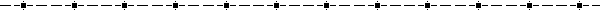 　For　Advisor　Use上記の留学生が留学生交流会（大賀寮研修）に参加することを承諾いたします。　　平成　２７ 年　  　月　  　日留学生指導教員名　　　　　　　　　　　　　　　　　　　　　　　　　　　　　印　留学生氏名Nameヨミガナ(in Katakana)留学生氏名NameRoman/Kanji分　野　名Department学籍番号StudentID No.国　　籍Nationality食べられない物Religious dietary restrictions and food allergies連絡先e-mail